SCI-239-2017Comunicación de acuerdo 	Para los fines correspondientes se transcribe el acuerdo tomado por el Consejo Institucional, citado en la referencia, el cual dice:RESULTANDO QUE:El Consejo Institucional, en Sesión Ordinaria No.  2849, Artículo 8, del 28 de noviembre de 2013, aprobó la Reforma Integral Reglamento para la aplicación de Modificaciones Presupuestarias en el ITCR.El Consejo Institucional en Sesión Ordinaria No. 2965, Artículo 10, aprobó los Planes Tácticos 2016. Infraestructura, Equipamiento, Capacitación y Becas, Renovación de Equipo de Cómputo y Mantenimiento.CONSIDERANDO QUE:La Secretaría del Consejo Institucional recibe oficio R-432-2017, con fecha de recibido 19 de abril de 2017, suscrito por el Dr.  Julio C.  Calvo Alvarado, Rector, dirigido al Dr. Bernal Martínez Gutiérrez, Coordinador de la Comisión de Planificación y Administración, en el cual remite la Modificación Presupuestaria No. 01-2017, conocida y avalada por el Consejo de Rectoría, en la Sesión  No. 13-2017, del 17 de abril del 2017. (Ver Anexo 1).En el mismo oficio adjunta el siguiente pronunciamiento de la Oficina de Planificación Institucional:“OPI-191-2017 Pronunciamiento Modificaciones Presupuestarias numeradas de la No. N°3691 a la N°4084.  El cual indica que la aplicación de los Recursos provenientes de dichas modificaciones internas, que integran la Modificación Presupuestaria No. 01-2017 no afectan el Plan Anual Operativo 2017, más sí refuerza las metas contempladas en el mismo.  Respecto a los Planes Tácticos, la Oficina de Planificación realizará una revisión de todas las modificaciones en función de los Objetos de Gasto que implican movimientos para estos planes y generará en el menor plazo posible,  un reporte para los responsables tenga conocimiento de los mismos.  Este reporte, será remitido vía digital a quien corresponda.  La presente modificación refuerza los Planes Tácticos vigentes”. La Comisión de Planificación y Administración en Reunión No.  719-2017, celebrada el 24 de abril de 2017, revisa la Modificación Presupuestaria Nº 01-2017.  En esta reunión se recibe al Dr. Humberto Villalta, Vicerrector de Administración, para la respectiva presentación y análisis.  De acuerdo a lo expuesto y aclaradas las dudas, se dispone elevar la propuesta al Consejo Institucional, para dar por conocida la Modificación Presupuestaria No. 01-2017.SE ACUERDA:Dar por conocida la Modificación Presupuestaria No. 01-2017 al Presupuesto 2017, por un monto de ¢4,790,938.13 miles, según el documento adjunto, remitido mediante el oficio R-432-2017, según se muestra en el siguiente resumen: (Ver Anexo 2)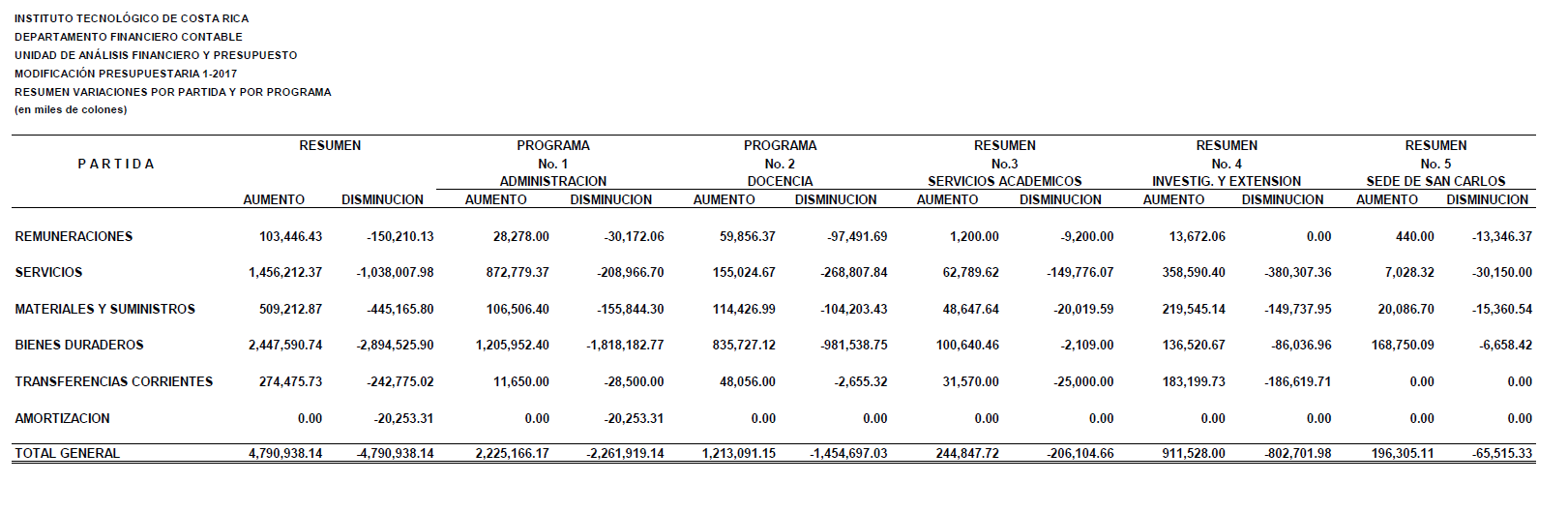 Comunicar.  ACUERDO FIRME.  Palabras clave:  Modificación – Presupuestaria – 1 – 2017ANEXO 1Oficina Asesoría Legal Auditoría Interna (Notificado a la Secretaria vía correo electrónico)Comunicación y Mercadeo Centro de Archivo y ComunicacionesFEITECPara:Dr. Julio Calvo Alvarado, RectorLic. Manuel Corrales Umaña, Gerente Área Servicios SocialesContraloría General de la República Dr. Humberto Villalta, Vicerrector de AdministraciónIng. Luis Paulino Méndez, Vicerrector de DocenciaDra. Paola Vega, Vicerrectora de VIEDra. Claudia Madrizova, Vicerrectora VIESADr. Edgardo Vargas, Director Sede Regional San CarlosDr. Roberto Pereira, Director Centro Académico de AlajuelaMáster Roxana Calderón, Directora Centro Académico de LimónArq. Marlene Ilama, Directora Centro Académico de San JoséMAU. Tatiana Fernández, Directora Oficina Planificación InstitucionalLic. Roy D’Avanzo, Director Departamento Financiero ContableDe: Licda. Bertalía Sánchez Salas, Directora Ejecutiva Secretaría del Consejo InstitucionalInstituto Tecnológico de Costa Rica Fecha:27 de abril de 2017Asunto:Sesión Ordinaria No. 3019, Artículo 8, del 27 de abril de 2017.  Modificación Presupuestaria 1-2017ci.  Secretaría del Consejo Institucional